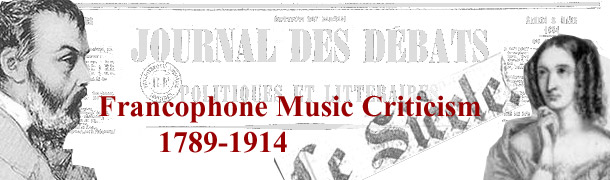  The annual Francophone Music Criticsm 1789-1914 network meeting will be held at the Salle des Commissions, Bibliothèque national de France (site Richelieu, hôtel Tubeuf), on 6 & 7 July 2015. The provisional programme can be found below. Those wishing to attend the meeting should email the conference organisers: Dr Clair Rowden (rowdencs@cardiff.ac.uk)Prof. Barbara Kelly (barbara.kelly@rncm.ac.uk).


          There is no registration fee but all delegates and speakers will be asked for a voluntary contribution for the provision of teas, coffees and light refreshments. Lunches will not be provided.




Monday 6 July 2015

*9:30 Introduction: Clair Rowden and Barbara Kelly*



10:00-11:45: Critics 	Chair: Jean-Christophe Branger

Séverine Feron, ‘Castil-Blaze, critique au Constitutionnel (1832-1834)’

Arnold Jacobshagen, ‘The critic criticized: Ferdinand Hiller and mid-nineteenth century Parisian musical life’

Yves Rassendren, ‘Willy, un critique musical dilettante et prolixe’

Sylvia Kahan, ‘Music Reporting of Paris's 1878 Exposition Universelle: Twenty-two Articles by Émile-Mathieu de Monter for the Revue et Gazette musicale de Paris’



*Break*



12:00-13:00: 1880s/90s (Gounod and Massenet) 	Chair: Sylvie Douche

Catrina Flint, ‘Sculpted Forms and Disembodied Voices: Gounod’s Human Statues’

Tara Thompson, ‘Sibyl Sanderson and Massenet’s Esclarmonde: Musical training and Critical response’



*13:00-14:30: Lunch*



14.30-15:30:  Early Nineteenth Century 	Chair: Lesley Wright

Annelies Andries, ‘Lesueur's Ossian ou les Bardes in the Press: A Napoleonic Legend with (Hidden) Revolutionary Roots’

Diane Tisdall, ‘Listening and learning at the Paris Conservatoire student concerts, 1801-15’


*Break*



16:00-18.00: France and abroad 	Chair: Kerry Murphy

Anastasiia Syreishchikova, ‘Berlioz en Russie à travers la presse russe et française (1833-1869): étude de cas.’

Jacqueline Waeber, ‘Émile Jaques-Dalcroze et la construction d’un patrimoine musical suisse romand’

Virginia Whealton, ‘Imagining the Future of Nationalist Aesthetics through Polish Music: The Symbolic Power of Poland in the Mid-Nineteenth-Century Parisian Press’



Dinner



Tuesday 7 July 2015



9:30-11:00: Second Empire 	Chair: Clair Rowden

Mark Everist, ‘Gluck, Politics and the Second Empire Press’

Mia Tootill, ‘The Devil’s Handiwork: Faustian Spectacle in Second Empire Paris’

Hugo Rodriguez, ‘La Grande-Duchesse de Gérolstein face à la critique: musique et discours en situation d'actualité esthétique’



*Coffee*



11:30-13:00: Twentieth Century 	Chair: Barbara Kelly

Christopher Murray, ‘The Music Journalism of Antoine Ysaÿe: The Critic as Activist, Impresario, and Memorialist’

Arden, ‘Florent Schmitt, compositeur et critique maudit’

Martin Guerpin, ‘Le paradoxe du Coq (1918): un recyclage de discours conservateurs d’avant-guerre (1900-1914)’



*13.00-14:30: LUNCH*



14:30-16:00:  Roundtable The Place of Music Criticism in Critical Musicology *Chair: Mark Everist

Timothée Picard, Philippe Cathé, Annegret Fauser and Katharine Ellis

CLOSE